NOTA DE PREMSAMés de 5.200 persones en risc d'exclusió social acompanyades durant l'any de pandèmia a BarcelonaMenors, joves i persones migrants són alguns dels col·lectius vulnerables que han rebut suportA través d'11 programes socials, Fundació Adsis aconsegueix un impacte directe en la transformació de la vida de les persones beneficiàries2 de juny de 2021.– Segons l'última Enquesta de Població Activa publicada per l'Institut Nacional d'Estadística (INE), el nombre de llars amb tots els seus membres sense feina arriba als 152.400, xifra que indica que el mercat laboral segueix lluny de la recuperació.En aquest context, Fundació Adsis Barcelona aconsegueix adaptar-se a les circumstàncies per a continuar acompanyant a les persones que necessiten suport, ara més que mai. El 2020, un any marcat per la COVID-19, un total de 5.212 persones van ser acompanyades a Barcelona amb l'objectiu de que poguessin accedir a oportunitats per a construir els seus projectes de vida.Del total de persones acompanyades, el 84% són menors i joves menors de 30 anys que van rebre reforç educatiu, formació professional, orientació per a la inserció laboral i tallers educatius. Mitjançant 11 programes socials, el rol de la fundació ha estat acompanyar a cada persona d'una forma individualitzada, assegurant-se d'entendre les seves necessitats i els seus desitjos.Nayeli, una de les participants del programa d'Educació desenvolupat en el Casc Antic de Barcelona, explica: "la fundació s’ha convertit en un recurs molt important per a ajudar-me amb els meus estudis. He fet moltes amistats, he tingut bons moments i experiències, i aquest curs aconseguiré aprovar l'ESO"."Tenim el compromís d'acompanyar, des de la proximitat, a les persones més vulnerables. Això havia de fer Fundació Adsis davant la crisi provocada per la pandèmia, mantenir la seva raó de ser i adaptar les seves formes d'actuació per continuar presents. Hem "reinventat" les nostres pràctiques, buscant fórmules alternatives a l'activitat presencial que temporalment es va veure ajornada", explica Antonio Godoy, Director General de Fundació Adsis.Totes les dades d'activitat de Fundació Adsis han estat presentades a través de la publicació de la seva memòria anual: https://www.fundacionadsis.org/memoria2020Fundació Adsis, acompanyant a les personesFundació Adsis és una entitat sense ànim de lucre que lluita per a construir una societat més justa, solidària i inclusiva. Treballa des de la proximitat i l'acompanyament, compromesa amb les persones en risc d'exclusió social perquè aconsegueixin desenvolupar els seus projectes de vida. Amb 55 anys d'acció social, aquest 2021 celebra el seu 25è aniversari com a fundació, recorregut durant el qual ha acompanyat a més de 900.000 persones.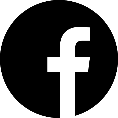 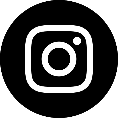 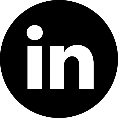 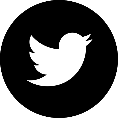 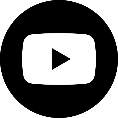 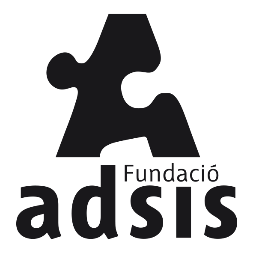 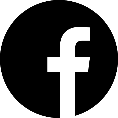 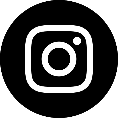 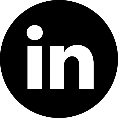 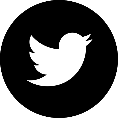 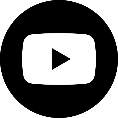 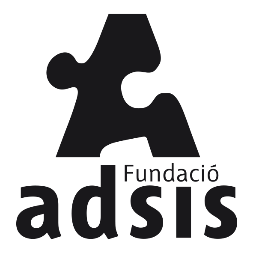 Més informació:Maria Moya, Tècnica de comunicació de Fundació Adsis maria.moya@fundacionadsis.org – 652 685 456